Дорогие  ребята, учителя информатики приглашают вас принять участие в конкурсе: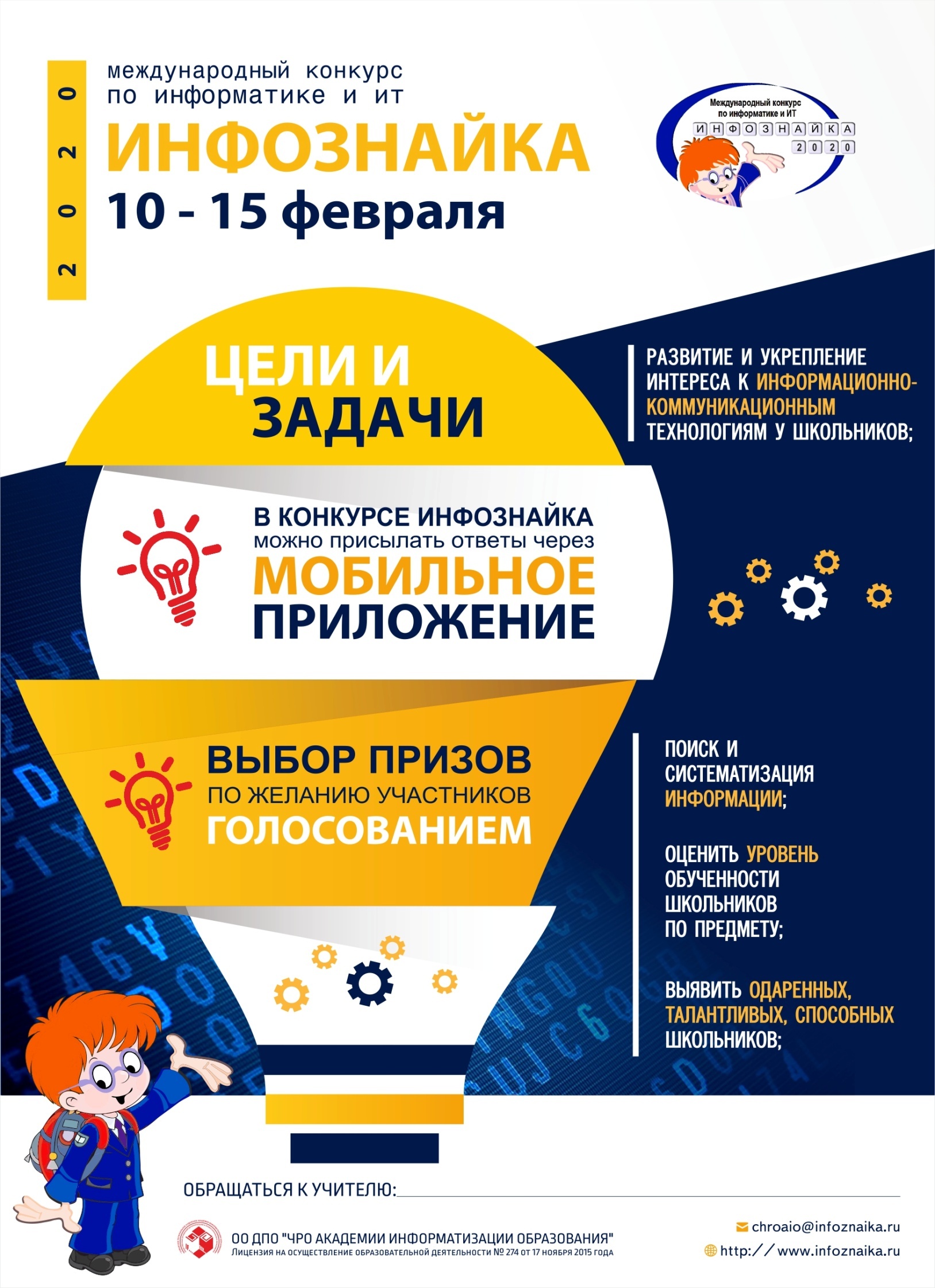 По вопросам обращаться к Гуриной А.М. (каб 26)  и Дементьевой Л.Ю. (каб.28)